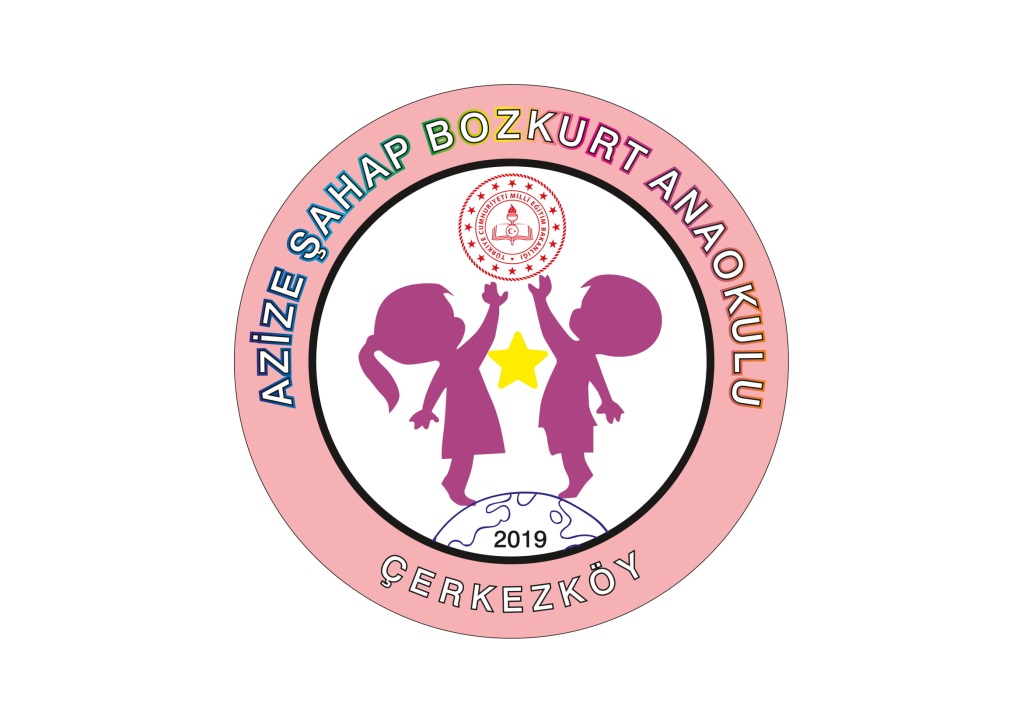 Etik DeğerlerimizToplumda insan davranışlarının ahlak kuralları açısından değerlendirilmesidir.Azize-Şahap Bozkurt Anaokulu olarak Etik değerlerimiz:*Çocuklara duygusal, fiziksel, hakaret vb. zarar vermemek.*Ayırımcılık yapmamak.*Çocuğu ilgilendiren kararları tüm bilgilere dayanarak almak.*Çocukları objektif olarak değerlendirmek.*Ailelerle işbirliği yapmak.*Her çocuğun eğitimden eşit şekilde yararlanmasını sağlamak.*Çocukları istismar ve ihmale karşı korumak.*Çocukları etkileyecek önemli kararların alınmasında ailelerin katılımını sağlamak.*Ailelerle ilişkileri kişisel çıkarlar için kullanmamak.*Çocuklara ait kayıtların okul görevlileri dışındaki kişilere açıklamasında ailelerden izin almak.*Aile hayatına izinsiz karışmaktan ve gizli bilgilerin açıklanmasından kaçınmaktır.